Курсовая работа по дисциплине«Основы конструирования программ»Структура пояснительной запискиТитульный лист (образец приведен в одноименном файле)Задание по курсовой работе (заполненное и подписанное студентом и преподавателем)СодержаниеТребования к программе (см. пояснения ниже)Конструирование программыРазработка структуры программы (см. пояснения ниже)Выбор способа организации данных (см. пояснения ниже)Разработка перечня пользовательских функций программы  (см. пояснения ниже)   3. Разработка алгоритмов работы программы (см. пояснения ниже)3.1 Алгоритм функции main3.2 Алгоритм функции … (выбирается из перечня пользовательских функций)3.3 Алгоритм функции … (выбирается из перечня пользовательских функций)4. Описание работы программы (см. пояснения ниже)4.1 Авторизация4.2 Модуль администратора4.3 Модуль пользователя4.4 Исключительные ситуацииПриложение (обязательное): листинг кода с комментариями (приводится ВЕСЬ код с Вашим авторским форматированием и комментариями).Требования к программе включают: полный текст Вашего варианта задания, исходные данные для курсовой работы из документа Общие требования к курсовой работе (выберите основной или альтернативный вариант), функциональные требования к конкретно вашей курсовой работе (рекомендуется взять за основу материал из документа Общие требования к курсовой работе и расширить его для своей темы, например, прописать индивидуальное задание, разновидности поиска и сортировки, + конкретизировать возможные исключительные ситуации),требования к программной реализации (см. Общие требования к курсовой работе).Не пишите в требования то, что Вы точно не реализуете в действительности. Для надежности после завершения работы над программой вернитесь к требованиям и проверьте соответствие вашей программы тому, что вы заявляли.Разработка структуры программы подразумевает графическое представление структуры программы с указанием модулей, подмодулей и их функциональных возможностей. Для объектно-ориентированного программирования в данном подразделе приводится UML диаграмма классов!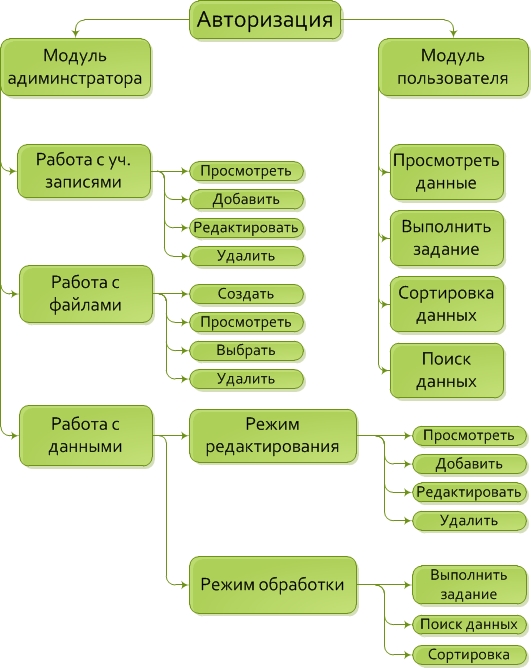 Рисунок 1 – Пример структуры программыГрафическая среда может быт любой; в качестве рекомендации обращаю ваше внимание на online-редакторы, например: http://www.newart.ru/htm/flash/risovalka_42.php  Выбор способов организации данных:в качестве выбора способа описания входных данных: приводится описание типов struct (1. для учетных записей пользователей, 2. для данных) с указанием конкретных полей. В случае объектно-ориентированного программирования приводятся названия предполагаемых классов и содержащихся в них полей. При работе с базой данных дополнительно приводится структура таблиц.в качестве способа объединения входных данных: указывается использование массивов/векторов/…, а также их выбранная область видимости (локальные/глобальные).Разработка перечня пользовательских функций программы подразумевает перечисление и краткие комментарии прототипов функций, необходимых для реализации программы. Прототипы функций рекомендуется разбить на тематические группы в соответствии с модульной структурой программы. В случае использования объектно-ориентированного программирования приводятся методы для классов. Код функций (методов) не приводится, т.к. на этом этапе он еще не существует.В сущности, второй раздел впоследствии будет представлять собой код программы до главной функции main (здесь расположены пользовательские типы данных – структуры, глобальные переменные массивов или векторов, прототипы всех предполагаемых функций).Разработка алгоритмов работы программы включает блок-схемы алгоритмов с кратким словесным описанием их работы для функции main и двух любых пользовательских функций (в случае использования объектно-ориентированного программирования разрабатываются алгоритмы для двух любых методов классов + алгоритм функции main). Обратите внимание: так как алгоритмы разрабатываются до непосредственного кодирования программы, то они не могут содержать просто копии строчек кода. Алгоритм может содержать словесные инструкции с упоминанием имен структур, массивов/векторов, функций. Главный критерий хорошего алгоритма: если вы можете дать ваш алгоритм коллеге (одногруппнику) и он по вашему алгоритму без дополнительных разъяснений с вашей стороны напишет код, значит алгоритм достиг своей цели. Признаком хорошего алгоритма также является его относительная компактность.Алгоритм должен быть оформлен согласно ГОСТ 19.701-90 Схемы алгоритмов, программ, данных и систем (вспомогательная информация по данной теме доступна по ссылке http://bit.ly/1skqzkw).Графическая среда для разработки алгоритмов может быт любой; в качестве рекомендации обращаю ваше внимание на online-редакторы, например:http://www.newart.ru/htm/flash/risovalka_42.php  Описание работы программы подразумевает краткое словесное описание работы программы со скриншотами консоли.Объем пояснительной записки не регламентируется, основной критерий в данном случае – это качество.